4.21. Von Schweinemast und Schmusekätzchen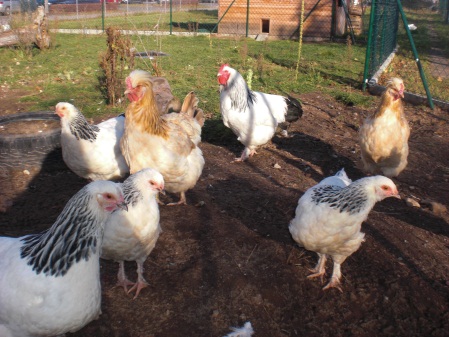 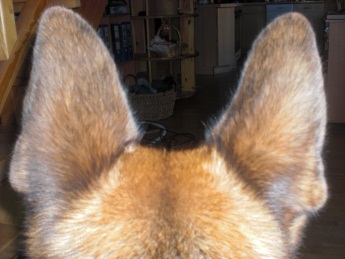 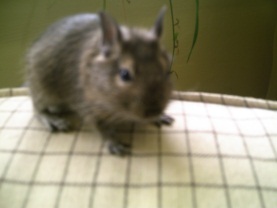 Klebe die Gebärde “Tierschutz“ ein.Hast du ein Lieblingstier? Male es oder klebe hier Bilder von Tieren ein.